MOG Community Service Unit Projects 2010-2011Upcoming Community Service ProjectsKeep Brunswick-Golden Isles Beautiful - Adopt A Hwy-Park ProgramMOG has the opportunity to give back to the community by adopting a Hwy/Park.  The Overlook Park on Hwy 17 across from Howard Coffin Park has become available for “Adoption”.  The requirements are to complete four (4) pickups per year. Dates for pickup are: October ?, 2010, January 15, 2011, April 16, 2011 and July 16, 2011 (3rd Saturday of new quarter).  The KBGIB office will supply bags, gloves and vests for each clean-up.  The girls will not be required to pick up along Hwy 17.  The park can also be used as a special meeting place for weekly meeting or special activities.  A sign with MOG will be placed along the Highway.  We are only required to clean the Park area.Brownies and up.Also, City of Brunswick Downtown Development Auth has given MOG the opportunity to do Caroling in one of the squares downtown on December’s “First Friday” December 3, 2010.  November 26th is also available for the annual tree lighting ceremony.  Neighborhood caroling is also an option.  Stay tuned.Community Service Project for Spring to be announced at a later date.If you have any questions, comments, concerns or want to sign up for these community events please contact:
Andrea Morris @ 912-399-4450 or 912 264-6433www.amorris960@comcast.net  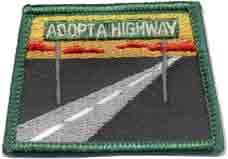 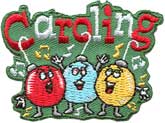 